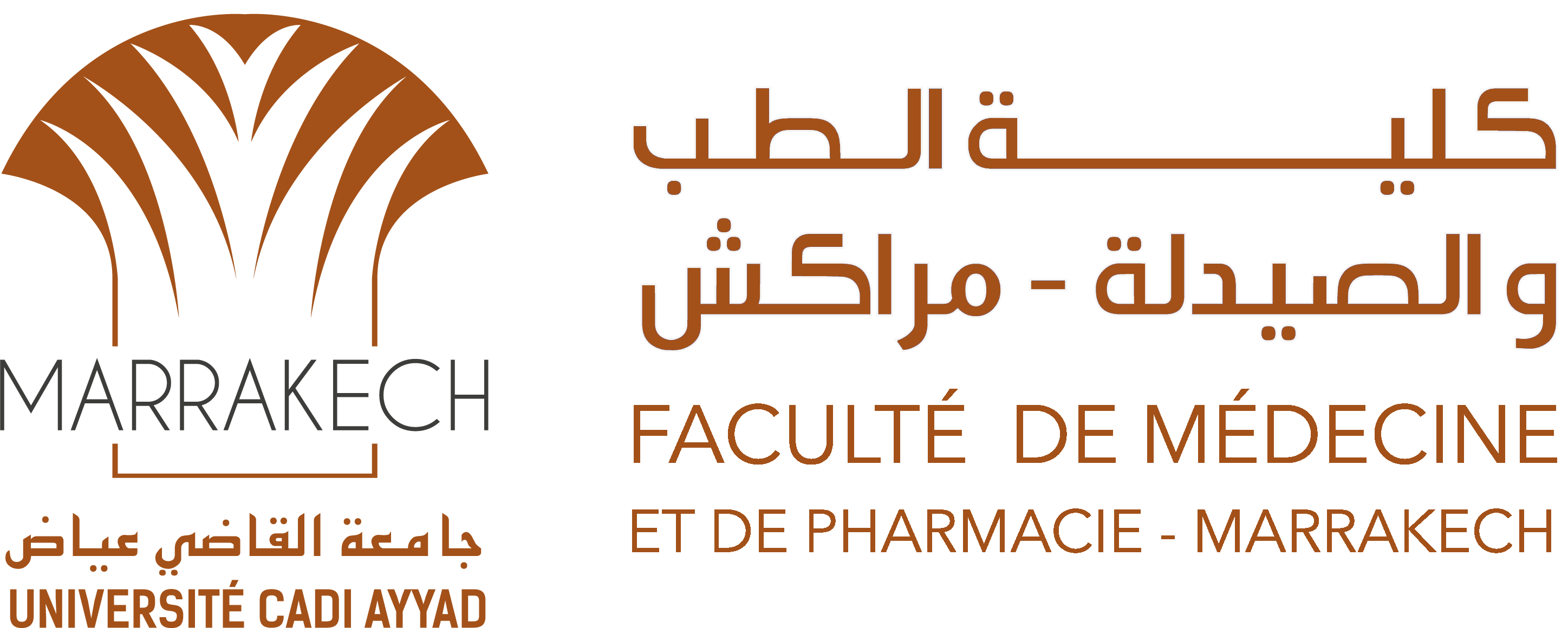 Je soussigné……………………………………………………………………………………………………………………………Donne mon accord pour siéger à la thèse intitulée :……………………………………………………………………………………………………………………………………………….La thèse  est prévue  le  …………………/…………………/………………à……………hJe soussigné……………………………………………………………………………………………………………………………Donne mon accord pour siéger à la thèse intitulée :……………………………………………………………………………………………………………………………………………….La thèse  est prévue  le  …………………/…………………/………………à……………hJe soussigné……………………………………………………………………………………………………………………………Donne mon accord pour siéger à la thèse intitulée :……………………………………………………………………………………………………………………………………………….La thèse  est prévue  le  …………………/…………………/………………à……………hJe soussigné……………………………………………………………………………………………………………………………Donne mon accord pour siéger à la thèse intitulée :……………………………………………………………………………………………………………………………………………….La thèse  est prévue  le  …………………/…………………/………………à……………hJe soussigné……………………………………………………………………………………………………………………………Donne mon accord pour siéger à la thèse intitulée :……………………………………………………………………………………………………………………………………………….La thèse  est prévue  le  …………………/…………………/………………à……………hMarrakech le ………/………./202……P.V de dépôt d’un sujet de thèse (Document n°1)Nom & Prénom de l’étudiant	: ………………………………………………………………………………………………N° de CNE: …………………………Téléphone : ………………………………………E-mail :……………………………………………@.................... ……………………….Date officielle de dépôt de sujet de thèse : ……………/……………………/202………Directeur de thèse M. le professeur ……………………………………………………………………………………..Soussigné avoir accepté de diriger le sujet de thèse intitulé :………………………………………………………………………………………………………………………………………………………………………………………………………………………………………………………………………………………………………………………………………………………………………………………………………………………………………………P.J : Les objectifs de la thèse signés par le rapporteur et l’étudiant.Marrakech le ………/………./202…..P.V de dépôt d’un sujet de thèse (Document n°1)Nom & Prénom de l’étudiant	 : ………………………………………………………………………………………………N° de CNE : …………………………Téléphone : ………………………………………E-mail :……………………………………………@.................... ……………………….Date officielle de dépôt de sujet de thèse : ……………/………………/202……Directeur de thèse M. le professeur ……………………………………………………………………………………..Soussigné avoir accepté de diriger le sujet de thèse intitulé :………………………………………………………………………………………………………………………………………………………………………………………………………………………………………………………………………………………………………………………………………………………………………………………………………………………………………………P.J : Les objectifs de la thèse signés par le rapporteur et l’étudiant............. أطروحة رقم ..............     Taille 12, style gras          Taille 20, style normal      سنة..................العنوانTaille 26, style grasألأطروحةTaille 24, style grasقدمت ونوقشت علانية يومTaille 20, style normalمن طرفTaille 24, style normalالسيد(ة)...............................المزداد في................. ب................................Taille 20, style normalلنيل شهادة الدكتورة في الطبTaille 24, style normal: الكلمات الأساسية Taille 16, style normalاللجنةTaille 24, style normalTaille 16, style normalFormat de la page A4	(210 mm X 27.5 mm)Année …. ;taille12, style Gras                   Thèse N°TITRETaille 20, style GrasTHESETaille 16, style GrasPRESENTEE ET SOUTENUE PUBLIQUEMENT LE ……………Taille 14, style normalPARTaille 16, style normalM. ……………………………………………… Taille 14, style normalNé le ……………… à ……………… Taille 12, style normalPOUR L’OBTENTION DU DOCTORAT EN MEDECINETaille 14, style normalMOTS-CLES :Taille 16, style Gras…………………………………………………………………………………… Taille 12, style normal……………………………………………………………………………………………………………JURYTaille 16, style GrasTaille 12, style NormalFormat de la page A4	(210 mm X 27.5mm)Mise en page du contenu de la thèseGrand titre :Taille 		14En gras 		OuiSouligné	OuiPolice		Lucida Sans UnicodeRetrait 		de 0 CmSous titre	Taille 		12	En gras	Oui	Souligné	Oui	Police		Lucida Sans Unicode	Retrait 		de 0 CmDeuxièmes sous titresTaille 	10En gras 	OuiSouligné	OuiPolice	TimesRetrait 	de 2 CmLe corps du texte de l’intégralité de la thèseTaille 		10En gras 		NonSouligné	NonPolice		Lucida Sans UnicodeRetrait de la première ligne à 1.25 Cm par rapport à son titreLes tableaux :doivent être sus titrésBordure intérieure	: style simple avec une largeur de  ½  Pt.Encadrement 	: style simple avec une largeur de 1 ½ PtTrame de font	: Gris -20%Alignement	: Centrer dans la pageLes figures doivent être sous titréesMise en page de tout le documentFormat de la page A4	(210 mm X 275 mm)Marge haut		1.5 CmMarge bat		1.5 CmMarge gauche		2,5    CmMarge droite		1,5    CmModèle de rédaction de RésuméAutorisation d’impression de thèse (Document n°2)Je soussigné, Professeur : ………………………………………………………………………………………………………………En tant que : Directeur de ThèsePour la thèse du candidat (e)   : ……………………………………………………………………………………………………N° de CNE		: ………………………………………Adresse		:………………………………………………………………………………………………………………………………………………………………………………………………………………………………………………………………………………Intitulé de la thèse :………………………………………………………………………………………………………………………………………………………………………………………………………………………………………………………………………………………………………………………………………………………………………………………………………………………………………………………………………………………Dont ci-joint le résumé.Mots clés : …………………………………………………………………………………………………………………………………………………………………………………………………………………………………………………………………………………………………………………………Déclare avoir pris connaissance du travail de la thèse de ce candidat, n’émets aucune objection à ce que cette thèse soit autorisée à l’impression et que cette thèse peut être publiquement soutenue par son propriétaire.Avis du président du jury :Fait à Marrakech, le ……………………/…………………/202…..	Cachet et signatureService des thèsesAvis du Comité des Thèses concernant l’impression de la thèse(Document n°2)Nous sous signons, Comité des thèses de la FMPM, Réunis le……………/…………/202……pour la thèse du candidat (e) :………………………………………………………………………………………………………………………n° de  CNE : …………………………… Intitulé de la thèse : …………………………………………………………………………………………………………………………………………………………………………………………………………………………………………………………………………………………………………………………………………………………………………………………………Déclarons  avoir pris connaissance et étudié le travail de la thèse de ce candidat et certifions que les résumés, la rédaction de la thèse et l’article sont conformes aux recommandations de la FMPM. De ce fait nous donnons notre avis favorable pour la frappe définitive de la thèse et la publication de l’article dans le recueil des articles de thèses.Fait à Marrakech, le……………………………Pour le comité :Le coordinateur ATTESTATION DE DEPOT DE RESUMES DE THESE ET CONSTITUTIONDES MEMBRES DU JURY(Document n°3)N° d’ordre : ……………………………………Nom & Prénom	:……………………………………………………………………………N° de CNE : ……………………………………………Adresse		:…………………………………………………………………………………………………………………………………………………………………………………………………………………………………………………………………………………Téléphone		:……………………………………………………………………………………………………………………A déposé son résumé de thèse le ………………/………………/202……………Intitulé de la thèse : …………………………………………………………………………………………………………………………………………………………………………………………………………………………………………………………………………………………………………………………………………………………………………………………………………………………………………………Dont ci-joint le résumé.Le jury sera composé par ;  Le Président 	:     M. le Professeur……………………………………………………………………………………………Le Rapporteur :      M. le Professeur…………………………………………………………………………………………Les Membres :        M. le Professeur…………………………………………………………………………………………		          M. le Professeur…………………………………………………………………………………………		          M. le Professeur…………………………………………………………………………………………		          M. le Professeur…………………………………………………………………………………………Avis du Doyen :Fait à Marrakech, le ………/…………/202…….Année d’étude :………..Marrakech le………/………/202….Fiche Annexe du dépôt de sujet de thèseSignature du rapporteurDemande de réservation de la date de soutenance(Document n°4)Je soussigné ……………………………………………………………………………………………………………………………Demande à soutenir ma thèse intitulée :…………………………………………………………………………………………………………………………………………………………………………………………………………………………………………………………………………………………………………………………………………………………………………………………………………………………………………………………………………………………………………………………………………Enregistrée à la Faculté de Médecine et de Pharmacie de MarrakechLe………………/………………/202……………, sous le numéro d’ordre N°Le rapporteur Professeur ……………………………………………………………………………Dates Proposées :	HeureDate 1 :   Le  ………………/………………/202……………                    ………….Date 2 :   Le  ………………/………………/202……………                    ………….Date 3  :Le  ………………/………………/202……………                    ………….Signature du rapporteur confirmant la date définitiveAutorisation de soutenance de thèse(Document n°5)Intitulé de la thèse : ………………………………………………………………………………………………………………………………………………………………………………………………………………………………………………………………………………………………………………………………………………………………………………………………………………………………………………………………………………………N° de la thèse 	: ………………………………………………………………………………                                                                                Présenter Par : ……………………………………………………………………………………………………………………Nom & Prénom :…………………………………………………………………………………………………………………N° de CNE :Date de la soutenance :  …………………/………/202……………    Heure de la soutenance : …………Le jury Le Président 	: M. le Professeur ………………………………………………………………………………    Le Rapporteur 	: M. le Professeur ………………………………………………………………………………    Les Juges	: M. le Professeur………………………………………………………………………………    	M. le Professeur ………………………………………………………………………………    M. le Professeur ………………………………………………………………………………    M. le Professeur ………………………………………………………………………………    Avis du Doyen : Fait à Marrakech, le ………/………/202……………    Signature deL’étudiant (e)Signature duDirecteur de thèseAvis du chef de serviceAdministrationSignature deL’étudiant (e) Signature duDirecteur de thèseAvis du chef de serviceAdministrationالرئيسالمشرفالقضاة السيد(ة).........................................................................          أستاذ(ة) في............................................................السيد(ة)..........................................................................          أستاذ(ة) في............................................................السيد(ة)..........................................................................          أستاذ(ة) في............................................................السيد(ة)..........................................................................          أستاذ(ة) في............................................................السيد(ة)..........................................................................          أستاذ(ة) في............................................................ M. 	…………………………………………………………………………………….	Professeur de ………………………………………………………………….M. 	…………………………………………………………………………………….	Professeur de ………………………………………………………………….M. 	…………………………………………………………………………………….	Professeur de ………………………………………………………………….M. 	…………………………………………………………………………………….	Professeur de ………………………………………………………………….M. 	…………………………………………………………………………………….	Professeur de ………………………………………………………………….PRESIDENTRAPPORTEURJUGESTITRETITRETaille 	18En gras 	OuiSouligné	OuiPolice		Lucida Sans UnicodeNom de l’étudiantSignature…………………………………………………………………………………Information complémentairesObservationTitre de la thèse : Sous la direction de Mr.Le professeur Nature de l’étude Matériel d’étude et échantillonnage Durée de l’étudeLieu de l’étude Objectifs de l’étude (ne pas dépasser 2 lignes) 